  	CHURCH OF OUR LADY & ST CHRISTOPHER                         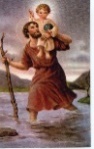 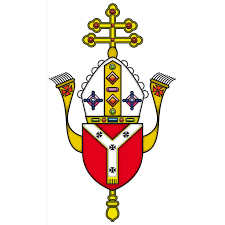            32 High Street, Cranford, TW5 9RG 		                                                       Telephone:  020 8759 9136		 Fifth Sunday of Lent – 16th & 17th March 2024Readings:  Fifth Sunday of Lent (Year B) Page 169:  Jeremiah 31:31-34, RP: Psalm 50:3-4, Hebrews 5:7-9, John 12:20-30Palm Sunday of the Passion of the Lord (Year B) Page 176: Isaiah 50:4-7, RP: Psalm 21:8-9, Philippians 2:6-11, Mark 14:1-15:47SUMMER INTERNSHIP 2024 - If you are looking for an internship this summer, then look no further.  Xavier Teach SouthEast is proud to offer non-funded and funded internship programmes which provides those interested in teaching with the ideal opportunity to explore life in the classroom.  For further information please contact Angelina Daniel at St Paul's Catholic College, Sunbury - adaniel@st-pauls.surrey.sch.ukTHE DIVINE MERCY APOSTOLATE, LONDON is holding a Divine Mercy Reflection on Saturday, 13th April 2024 from 1.00 pm to 4.30 pm at St Mary's R C Church, 157 Aldershot Road, Guildford GU2.  The Reflection will include the Holy Rosary, teachings on the Message of Mercy, Stations of the Cross, Holy Mass, Hour of Mercy with Adoration and Benediction and Veneration of the Image of Merciful Jesus. All Welcome. Please call Millie on 07957594646 for more information.LOURDES PILGRIMAGE 19TH - 26TH JULY 2024 – Registration for the Westminster diocesan pilgrimage led by Cardinal Vincent Nichols is now open via the application form on https://rcdow.org.uk/pilgrimages/lourdes/ or by contacting the Pilgrimage Office on 020 7798 9173.  Options to travel by plane, train or coach are available and there are many volunteering opportunities for those wishing to serve.  All applications to join this year’s pilgrimage need to be submitted by Tuesday 30th April.  We strongly encourage all parish groups to use the diocesan pilgrimage package.  If you have already planned to bring a group independent of the diocese, all of your pilgrims will still need to register for the pilgrimage using the application form and paying the required £50 levy, to ensure we are able to provide the resources we need for a safe and successful pilgrimage.  The pilgrimage is always looking out for those who are sick within our parish communities who might wish to join us. If you have anyone whom you feel would wish to be included could you let the Pilgrimage Office know.  If you have any questions please contact the Pilgrimage Office on 020 7798 9173.ANNUAL MASS OF THANKSGIVING FOR THE SACRAMENT OF MATRIMONY WESTMINSTER CATHEDRAL - Saturday 25th May 2024 at 2:30pm. The Cardinal is inviting to this Mass all couples in the Diocese, who are celebrating their 5th 10th, 25th, 30th, 40th, 50th and 60th (and every year over 60) wedding anniversary of Catholic marriage in 2024.  If you are celebrating an anniversary, please give your parish clergy the following details: husband and wife’s names, wedding date, full postal address and email (or telephone number, if no email). Details of attendees are sent to family@rcdow.org.uk   MASS INTENTIONSTHANK YOU FOR YOUR GENEROSITYOnline banking (standing order or BACS) is now the preferred method of offertory giving.  Cash handling is becoming increasingly difficult as the banks continue their roll out of branch closures.  If you wish to donate via online banking please see our details below, giving your name as a reference and indicate if it is for baptism, wedding, mass intention etc.  Gift Aid: If you are a UK taxpayer, the Diocese strongly recommends you Gift Aid your donation, as the government will top up your donation by 25 percent. The parish relies heavily on this extra support, which comes at no additional cost to you. This facility is also available on the contactless device. If you have any questions on Gift Aid, please contact the parish office. Thank you for your continued financial support for your parish church.  HSBC Bank:  Account name: WRCDT Cranford, Sort Code: 40-05-20 Account 01308637  Parish TeamParish Priest:  Fr. John TaborEmail: johntabor@rcdow.org.ukAny required appointment will be at 11.00 am on Wednesdays, Thursdays & Fridays.PLEASE DO NOT USE Fr John’s personal number or email address for mass requests.Catechetical Co-ordinator: Bejoy IgnatiousWorking days:  Thursdays 9.00 am – 1.00 pm, Fridays 9.00 am – 1.00 pm, Saturdays 11.00 am – 6.00 pm and on Sundays 9.00 am - 2.00 pm. Email: bejoyignatious@rcdow.org.uk Parish Secretary:  Gillian SatchellWorking days:  Wednesday mornings.Please e-mail parish office with requests and queriesIn-person enquires Wednesday between 10.30 – 11.30 am.  Hybrid working Friday afternoon.Email: cranford@rcdow.org.uk Parish Safeguarding Officers:Natalie Smith & Pelazia RodriguesEmail: cranfordsg@safeguardrcdow.org.ukEmail: cranfordsg2@safeguardrcdow.org.uk Mobile: 07851 390118 (Dedicated Parish Safeguarding Number)--------------------------------------------------------Protecting your Privacy:In compliance with the General Data Protection Regulation (GDPR), which became effective in May 2018, the Parish requires your permission to hold your data for Parish/Diocesan use.  You can read our full privacy policy on www.rcdow.org.uk/diocese/privacy-policy------------------------------------------------------------------------------------------------------------------MASS INTENTIONSIf you wish to offer a Mass intention, please email (Cranford@rcdow.org.uk) or visit the Parish Office on a Wednesday between 10.30 – 11.30 am.-------------------------------------------------------------------------------------------------------------------------------------------------------------------------------------------------ONLINE MASSESMass and other liturgies live streamed from Westminster Cathedral and other parishes are available at: www.churchservices.tv------------------------------------------------------------------------------------------------------------------------------------------------MASS TIMES Saturday Mass is at Our Lady, Queen of Apostles, 15 The Green, Heston Road, Heston, TW5 0RL at 5.00 pm. Heston Mass Times:  Sunday: (Sat 7pm), 8.00 am, 9.30am, 11.30 am, 5.30 pm.  Weekday:  9.30 am, 7.00 pmConfessions:  Sat 10.00-10.45 am and on request.These premises are monitored by CCTV.This Parish is part of Westminster Roman Catholic Diocesan Trust (WRCDT) Registered Charity No: 233699Dear Friends“Go to Joseph”We have reached that point of Lent known as Passiontide and the readings reflect this. From journeying in the desert, we begin the journey towards Jerusalem with Our Lord.March is also dedicated to St Joseph, foster father of Our Lord and we celebrate his feast this coming Tuesday, 19th March.  St Joseph says not one word in any of the Gospels, but his courage and fidelity to his vocation as foster father to Our Lord and husband to Our Lady, has a great deal to teach us about perseverance, resilience and trust in God’s Providence.“Cranford at Heston”I am continuing to say weekday Masses that have been booked in the Presbytery. The Saturday evening “Cranford Mass at Heston” will be for those intentions already booked in for those times.Please do feel free to continue booking in Masses to be said by me at Cranford.  This is an important part of sacramental ministry in the parish.There are NO Masses in the Church at Cranford for the duration of the RAAC remedial works.Stations of the Cross continue at Heston on Friday evenings during Lent, to which everyone is very welcome.We will be joining Heston for the celebration of the Sacred Triduum this year.  Fr Luigi has offered us a “Cranford Easter Mass” at 5.00pm on Easter Sunday.Church works at Cranford1. The RAAC mitigation measures have been fabricated and will arrive next week.2. Lang Contractors will commence from next week to install the RAAC mitigation features.3. The proposed Sanctuary improvement works have been instructed. Lang Contractors are currently reviewing their programme, and will confirm in due course when the Sanctuary works will commence.Have a good week and let us pray for each other.Father JohnDateTimePlaceIntentionSaturday, 16th MarchLent Feria 05.00 pmHestonZayln Rebello - ThanksgivingSunday, 17th March+Fifth Sunday of LentPrivate MassPeople of the ParishMonday, 18th MarchLent Feria or Cyril of JerusalemNo Mass-Tuesday, 19th MarchST JOSEPH, Patron of DioceseNo Mass-Wednesday, 20th MarchLent FeriaNo MassPrivate MassDom Michael Evans – Good HealthThursday, 21st March Lent FeriaNo MassPrivate MassJohn Scanlan – Good HealthFriday, 22nd MarchLent Feria No Mass-Saturday, 23rd MarchLent Feria or St Turibus of Mogrovejo05.00 pmHestonIgnatius & Virginia De-Mendonça - RIPSunday, 24th March+PALM SUNDAY OF THE PASSION OF THE LORDPrivate MassSarah Ordona - BirthdayWeekly Collection Report as at Weekly Collection Report as at Online Donations66.85Loose Plates149.11Grand Total£215.96